KriterieskjemaDu skal kjøpe éin kilo eple på ein butikk. Det er fire ulike eplesortar å velje mellom. Ved sida av fruktdisken finn du informasjon som er meint å hjelpe deg i valet av kva for eple du skal kjøpe. Granny Smith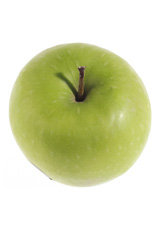 Aroma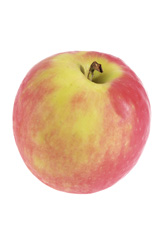 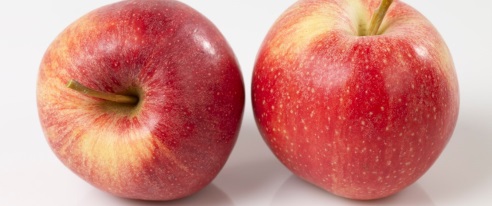 Royal Gala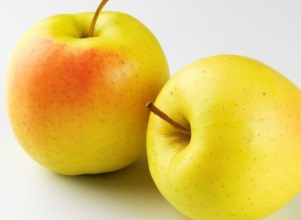 Golden Delicious